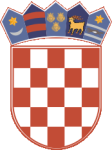 REPUBLIKA HRVATSKAKRAPINSKO ZAGORSKA ŽUPANIJAOSNOVNA ŠKOLA ANTUNA MIHANOVIĆA PETROVSKO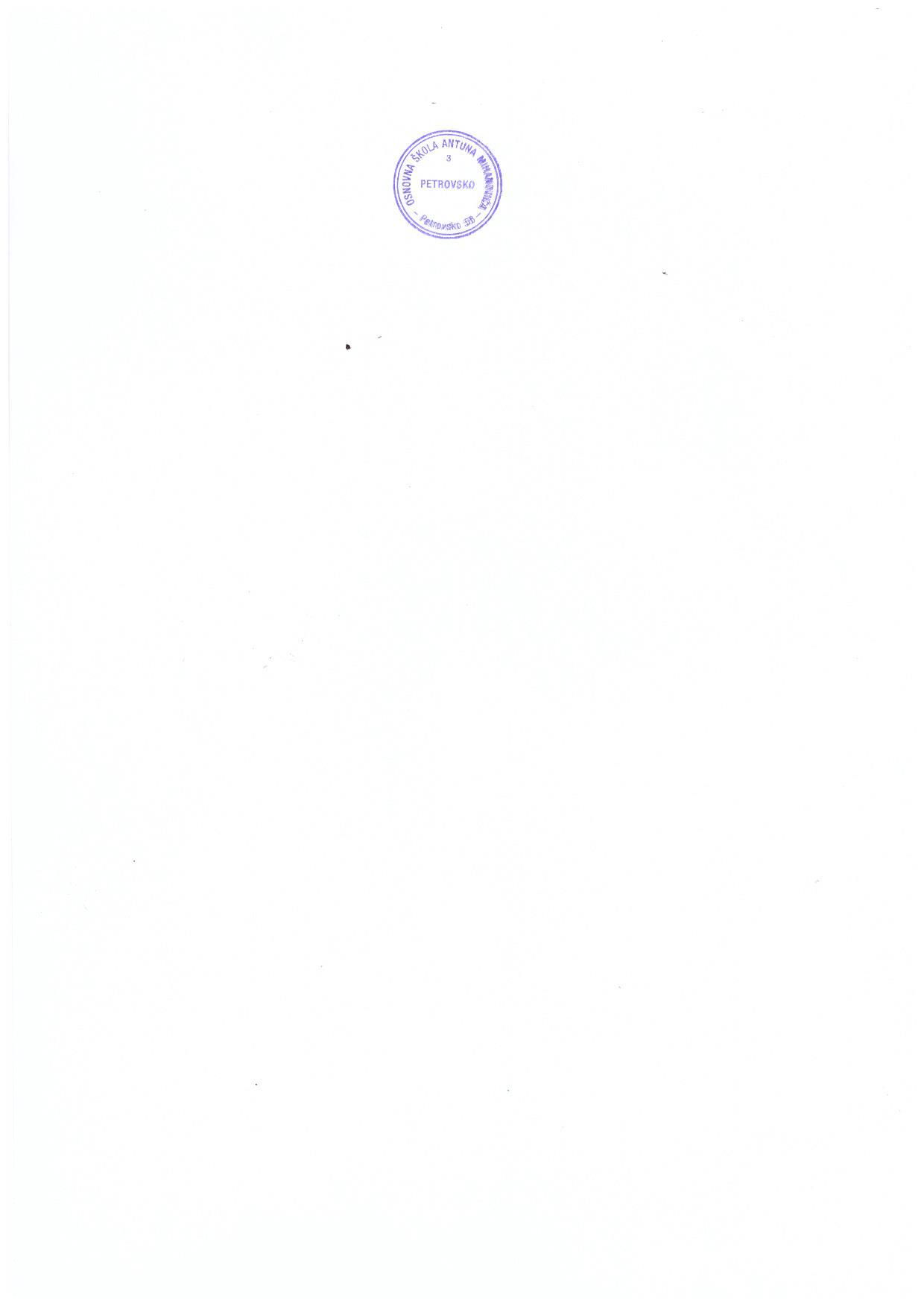                                       MP                                       Ravnateljica: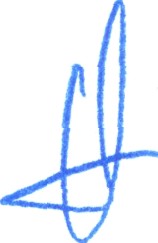                                                                                  Andrijana Osredečki, dipl.uč.KLASA: 401-01/16-01/13URBROJ: 2140/03-380-23-16-1Petrovsko, 28.06.2016.1.1- Proces planiranja- izrada financijskog plana i plana nabave1.2- Proces obračuna i isplate plaća i ostalih materijalnih prava zaposlenika1.3- Proces zaprimanja, provjere, knjiženja i pravovremenog plaćanja računa1.4- Proces blagajničkih poslova1.5- Proces nabave robe, radova i usluga1.6- Proces praćenja i naplate prihoda i primitaka1.7- Proces obračuna i isplate putnih naloga1.8- Proces godišnjeg popisa imovine i obveza2.1- Proces knjižničnog poslovanja- nabava, unos i obrada knjiga2.2- Proces revizije i otpisa knjižnične građe2.3- Izdavanje/ posudba knjiga3.1- Proces izdavanja potvrda/ uvjerenja i javnih isprava3.2- Proces izdavanja učeničkih potvrda/ uvjerenja3.3- Izdavanje duplikata svjedodžbeKRAPINSKO- ZAGORSKA ŽUPANIJAOSNOVNA ŠKOLA ANTUNA MIHANOVIĆA PETROVSKOKNJIGA/MAPA PROCESAŠifra procesa : 1.1.KRAPINSKO- ZAGORSKA ŽUPANIJAOSNOVNA ŠKOLA ANTUNA MIHANOVIĆA PETROVSKOKNJIGA/MAPA PROCESAVerzija: 1.VLASNIK PROCESA: RAČUNOVODSTVONAZIV PROCESAProces planiranja- izrada financijskog plana i plana nabaveCILJ PROCESACilj procesa je sastaviti pravovremeni i realni godišnji financijski plan (plan prihoda i rashoda) i plan nabave (nabava proizvoda, roba i usluga) uz učinkovito i ekonomično planiranje korištenja financijskih sredstava. GLAVNI RIZICIGlavni rizici u procesu planiranja- izrada financijskog plana i plana nabave su:- izrada plana na netočnim i nepotpunim smjernicama za izradu financijskog plana i plana nabave- nerealno planiranje- nemogućnost predviđanja poslovnih događaja u budućnosti - promjena zakonskog okviraKRATKI OPIS PROCESAULAZ: Smjernice Ministarstva financija, Krapinsko-zagorske županije, financijski planovi i planovi nabave iz prethodnih razdoblja, prijedlozi planova iz ostalih organizacijskih jedinica (ravnatelj, tajništvo, knjižnica, defektolog)AKTIVNOSTI: Prikupljanje financijskih podataka iz organizacijskih jedinica škole, utvrđivanje okvira financijskog plana prema uputama Ministarstva financija i Krapinsko- zagorske županije, izrada prijedloga financijskog plana i plana nabave, korekcije financijskog plana i plana nabave, sastavljanje konačnog financijskog plana i plana nabave, usvajanje financijskog plana i plana nabave, rebalansi financijskog plana i plana nabave. IZLAZ: Pravovremeni financijski plan i plan nabave (prihvaćen na školskom odboru)VEZA S DRUGIM PROCESIMA/POSTUPCIMAProcedura stvaranja ugovornih obveza, odnosno nabava roba i usluga, javna nabavaProces izvještavanjaAnaliza izvršenja u odnosu na planProces knjiženja i evidentiranja u glavnoj knjizi i ostalim pomoćnim evidencijamaProcesi svih organizacijskih jedinica školeRESURSI POTREBNI ZA REALIZACIJU PROCESAUlazni parametri (upute Ministarstva financija, Krapinsko- zagorske županije, financijski planovi iz prethodnih razdoblja...), voditelj računovodstva i ostali zaposlenici škole uključeni u proces izrade financijskog plana i plana nabave, uredska oprema, računovodstveni program, informatička podrška. KRAPINSKO- ZAGORSKA ŽUPANIJAOSNOVNA ŠKOLA ANTUNA MIHANOVIĆA PETROVSKOKNJIGA/MAPA PROCESAŠifra procesa : 1.2.KRAPINSKO- ZAGORSKA ŽUPANIJAOSNOVNA ŠKOLA ANTUNA MIHANOVIĆA PETROVSKOKNJIGA/MAPA PROCESAVerzija: 1.VLASNIK PROCESA: RAČUNOVODSTVONAZIV PROCESAProces obračuna i isplate plaća i ostalih materijalnih prava zaposlenikaCILJ PROCESACilj procesa obračuna i isplate plaća i ostalih materijalnih prava zaposlenika je pravodoban i točan obračun i isplata plaća i ostalih materijalnih prava zaposlenika.GLAVNI RIZICIGlavni rizici u procesu obračuna i isplate plaća i ostalih materijalnih prava zaposlenika su:- greške u obračunu- neovlaštene isplate- pretplate ili nedostatne isplate- kašnjenje isplata plaća i ostalih materijalnih prava zaposlenikaKRATKI OPIS PROCESAULAZ: Obavijest Ministarstva znanosti, obrazovanja i sporta o dogovorenom roku za obračun plaće i dogovorenom roku za isplatu plaća i ostalih materijalnih prava zaposlenika, upute Fine o načinu obračuna plaće i ostalih materijalnih prava zaposlenika, odluka ravnateljice o isplati plaća i ostalih materijalnih prava zaposlenika.AKTIVNOSTI: Prikupljanje podataka potrebnih za obračun plaća (evidencija rada i prijevoza, bolovanja, obustave.); Unos podataka u sustav za obračun plaća- COP; Izračun plaća; Kontrole obračuna plaće (rekapitulacija plaća); Provjera JOPPD obrasca u e-poreznoj; Proces isplate plaća (izrada zbirnih naloga, izrada obustava, izrada zbrojnog naloga); na datum isplate plaća i ostalih materijalnih prava djelatnika nalog bankama za prijenos sredstava na tekuće račune; slanje JOPPD obrasca putem e-porezne; Kontrola isplate; Ispis i podjela obračunskih listića uz potpisnu listu; Knjiženje plaća; Upućivanje izvješća o bolovanjima i zahtjevima za refundaciju.Slične aktivnosti su i za obračun materijalnih prava zaposlenika.IZLAZ: Pravodoban i točan obračun plaća i ostalih materijalnih prava zaposlenicima škole.VEZA S DRUGIM PROCESIMA/POSTUPCIMAProces planiranja- proces izrade financijskog planaProces izvještavanjaProces zapošljavanjaRESURSI POTREBNI ZA REALIZACIJU PROCESAVoditelj računovodstva koji radi obračun plaća i ostala materijalna prava zaposlenika, potrebno je da Ministarstvo znanosti, obrazovanja i sporta ima potrebna financijska sredstva za isplatu plaća i ostalih materijalnih prava zaposlenika, uredski materijal, programska i informatička podrška za obračun plaća i ostalih materijalnih prava zaposlenika. KRAPINSKO- ZAGORSKA ŽUPANIJAOSNOVNA ŠKOLA ANTUNA MIHANOVIĆA PETROVSKOKNJIGA/MAPA PROCESAŠifra procesa : 1.3.KRAPINSKO- ZAGORSKA ŽUPANIJAOSNOVNA ŠKOLA ANTUNA MIHANOVIĆA PETROVSKOKNJIGA/MAPA PROCESAVerzija: 1.VLASNIK PROCESA: RAČUNOVODSTVONAZIV PROCESAProces zaprimanja, provjere, knjiženja i pravovremenog plaćanja računaCILJ PROCESACilj procesa zaprimanja, provjere, knjiženja i pravovremenog plaćanja računa je točno i pravovremeno primanje, provjera, knjiženje i plaćanje računa.GLAVNI RIZICIGlavni rizici u procesu zaprimanja, provjere, knjiženja i pravovremenog plaćanja računa su:- gubitak i oštećenje računa- nemogućnost pronalaženja računa- nemogućnost plaćanja računa- pretplate ili nedostatne isplate računa- neovlaštene isplate računaKRATKI OPIS PROCESAULAZ: Zaprimanje računaAKTIVNOSTI: Zaprimanje računa; Provjera računa; Evidentiranje računa u računovodstveni sustav; Nakon odobrenja ravnateljice plaćanje računa; Odlaganje računa u registratoreIZLAZ: Provjereni i plaćeni računiVEZA S DRUGIM PROCESIMA/POSTUPCIMAProcedura o zaprimanju, provjeri i pravovremenom plaćanju računaPovezanost sa svim procesima školeRESURSI POTREBNI ZA REALIZACIJU PROCESAZaposlenici uključeni u proces zaprimanja, provjere, knjiženja i pravovremenog plaćanja računa, uredska oprema, programska i informatička oprema.KRAPINSKO- ZAGORSKA ŽUPANIJAOSNOVNA ŠKOLA ANTUNA MIHANOVIĆA PETROVSKOKNJIGA/MAPA PROCESAŠifra procesa : 1.4.KRAPINSKO- ZAGORSKA ŽUPANIJAOSNOVNA ŠKOLA ANTUNA MIHANOVIĆA PETROVSKOKNJIGA/MAPA PROCESAVerzija: 1.VLASNIK PROCESA: RAČUNOVODSTVONAZIV PROCESAProces blagajničkih poslovaCILJ PROCESACilj procesa blagajničkih poslova je točan i pravovremeni ulaz i izlaz (uplatnice i isplatnice) novca, polaganje novca na žiro račun.GLAVNI RIZICIGlavni rizici u procesu blagajničkih poslova su:- neovlaštene isplate iz blagajne- pretplate ili nedostatne isplate iz blagajne- manjak ili višak novca u blagajni- gubitak eventualnih računa na temelju kojih su se vršile isplate iz blagajneKRATKI OPIS PROCESAULAZ: Uplata novca u blagajnuAKTIVNOSTI: Nakon uplate novca u blagajnu moguće su isplate novca iz blagajne (isplatnice); Specifikacije novca i polog na žiro račun škole; Zaključak blagajne; Knjiženje blagajne u glavnu knjigu. IZLAZ: Polog novca na žiro račun, zaključivanje i knjiženje blagajne u glavnu knjiguVEZA S DRUGIM PROCESIMA/POSTUPCIMAProces zaprimanja, provjere, knjiženja i pravovremenog plaćanja računaProces planiranja- financijski plan i plan nabaveRESURSI POTREBNI ZA REALIZACIJU PROCESABlagajna, voditelj računovodstva, uredska oprema, programska i informatička opremaKRAPINSKO- ZAGORSKA ŽUPANIJAOSNOVNA ŠKOLA ANTUNA MIHANOVIĆA PETROVSKOKNJIGA/MAPA PROCESAŠifra procesa : 1.5.KRAPINSKO- ZAGORSKA ŽUPANIJAOSNOVNA ŠKOLA ANTUNA MIHANOVIĆA PETROVSKOKNJIGA/MAPA PROCESAVerzija: 1.VLASNIK PROCESA: RAČUNOVODSTVONAZIV PROCESAProces nabave robe, radova i uslugaCILJ PROCESACilj procesa nabave robe, radova i usluga je pravodobna nabava roba, radova i usluga (propisane kvalitete) važnih za neometano obavljanje svih poslovnih procesa unutar škole.GLAVNI RIZICIGlavni rizici u procesu nabave robe, radova i usluga su:- predmet i količina nabave nisu dobro i točno određeni- procijenjena vrijednost nije dobro utvrđena- kašnjenje u isporuci roba, radova i usluga od strane dobavljača- dokumentacija za provođenje nabave sadrži bitne nedostatke i propuste- poništenje postupka nabaveKRATKI OPIS PROCESAULAZ: Zahtjev za nabavu roba, usluga i radova; financijski plan i plan nabave; planirana i raspoloživa financijska sredstva; zakonski okvir o procesu nabave robe, proizvoda i uslugaAKTIVNOSTI: Zaprimanje zahtjeva za nabavu i obrada zahtjeva; određivanje postupka/načina nabave; donošenje odluke o početku postupka nabave, provođenje postupka nabave, sklapanje ugovora s odabranim ponuditeljem, izvršenje ugovora i praćenje izvršenja ugovora i dogovorenih uvjeta nabave roba, proizvoda i usluga određenih u ugovoruIZLAZ: Realizacija planirane nabave proizvoda, roba i uslugaVEZA S DRUGIM PROCESIMA/POSTUPCIMAProces planiranjaProces izvještavanjaUključenost svih službi u proces nabave proizvoda, usluga i radovaRESURSI POTREBNI ZA REALIZACIJU PROCESAZaposlenici potrebni za realizaciju procesa nabave, financijska sredstva, uredska oprema, programska i informatička podrškaKRAPINSKO- ZAGORSKA ŽUPANIJAOSNOVNA ŠKOLA ANTUNA MIHANOVIĆA PETROVSKOKNJIGA/MAPA PROCESAŠifra procesa : 1.6.KRAPINSKO- ZAGORSKA ŽUPANIJAOSNOVNA ŠKOLA ANTUNA MIHANOVIĆA PETROVSKOKNJIGA/MAPA PROCESAVerzija: 1.VLASNIK PROCESA: RAČUNOVODSTVONAZIV PROCESAProces praćenja i naplate prihoda i primitakaCILJ PROCESACilj procesa praćenja i naplate prihoda i rashoda je pravovremena i točna naplata prihoda i primitaka od uplata roditelja za školsku kuhinju, prihoda od JLS za sufinanciranje školske kuhinje i prijevoza učenika i prihoda od otkupa školskih stanova.GLAVNI RIZICIGlavni rizici u procesu praćenja i naplate prihoda i primitaka su:- kašnjenje u uplatama prihoda i primitaka škole- pretplate ili nedostatne uplate prihoda i primitaka- pogrešno evidentiranje prihoda i primitaka u računovodstveni programKRATKI OPIS PROCESAULAZ: Izdavanje i slanje izlaznog računaAKTIVNOSTI: Primanje podataka potrebnih za izdavanje računa; izdavanje/izrada računa; ovjera i potpis računa; slanje izlaznog računa; unos podataka u sustav (knjiženje izlaznih računa); evidentiranje naplaćenih prihoda; praćenje naplaćenih prihoda; utvrđivanje stanja dospjelih i nenaplaćenih potraživanja/prihoda;upozoravanje i izdavanje opomeneIZLAZ: Pravovremena i točna naplata prihoda i primitaka školeVEZA S DRUGIM PROCESIMA/POSTUPCIMAPovezanost sa svim procesima škole Proces planiranjaProces izvještavanjaRESURSI POTREBNI ZA REALIZACIJU PROCESAZaposlenici uključeni u proces naplate prihoda i primitaka škole, uredska oprema, programska i informatička podrškaKRAPINSKO- ZAGORSKA ŽUPANIJAOSNOVNA ŠKOLA ANTUNA MIHANOVIĆA PETROVSKOKNJIGA/MAPA PROCESAŠifra procesa : 1.7.KRAPINSKO- ZAGORSKA ŽUPANIJAOSNOVNA ŠKOLA ANTUNA MIHANOVIĆA PETROVSKOKNJIGA/MAPA PROCESAVerzija: 1.VLASNIK PROCESA: RAČUNOVODSTVONAZIV PROCESAProces obračuna i isplate putnih nalogaCILJ PROCESACilj procesa obračuna i isplate punih naloga je pravovremen i točan obračun i isplata naknada za službena putovanja (dnevnice, naknade za korištenje osobnog automobila u službene svrhe, ostale naknade troškova zaposlenih)GLAVNI RIZICIGlavni rizici u procesu obračuna i isplate putnih naloga su:- kašnjenje u isplati putnih troškova- pogreške u obračunu - neovlaštene isplate- pretplate ili neovlaštene isplate- nepredavanje putnog naloga na vrijeme od strane zaposlenikaKRATKI OPIS PROCESAULAZ: Primanje ispunjenih putnih naloga za izvršeno službeno putovanjeAKTIVNOSTI: Obračunavanje troškova po priloženoj dokumentaciji; nakon potpisa ravnateljice knjiženje i isplata putnog naloga na tekući račun zaposlenika prema nalogu ravnateljice; predaja JOPPD obrasca za službena putovanja do 15. u mjesecu za protekli mjesecIZLAZ: Pravovremeni i točni obračuni i isplate putnih naloga VEZA S DRUGIM PROCESIMA/POSTUPCIMAProces planiranja- financijski planProces izvještavanjaUključenost više službi u proces (ravnatelj, tajništvo, zaposlenici koji popunjavaju putne naloge)RESURSI POTREBNI ZA REALIZACIJU PROCESALjudski resursi (ravnateljica, voditelj računovodstva, tajnik/ca, ostali zaposlenici koji ispunjavaju putne naloge), potrebna financijska sredstva za isplatu putnih naloga, uredska oprema, programska i informatička podrškaKRAPINSKO- ZAGORSKA ŽUPANIJAOSNOVNA ŠKOLA ANTUNA MIHANOVIĆA PETROVSKOKNJIGA/MAPA PROCESAŠifra procesa : 1.8.KRAPINSKO- ZAGORSKA ŽUPANIJAOSNOVNA ŠKOLA ANTUNA MIHANOVIĆA PETROVSKOKNJIGA/MAPA PROCESAVerzija: 1.VLASNIK PROCESA: RAČUNOVODSTVONAZIV PROCESAProces godišnjeg popisa imovine i obvezaCILJ PROCESACilj procesa godišnjeg popisa imovine i obveza je pravovremeno, realno i točno izvršavanje godišnjeg popisa i knjiženje imovine i obvezaGLAVNI RIZICIGlavni rizici u procesu godišnjeg popisa imovine i obveza su:- nepostojanje odgovarajućih dokumentacija- neobavljanje popisa imovine- propusti u obradi dokumentacije- kašnjenje u obavljanju popisa- pogreške u knjiženju- rashodovanju imovine- nepotpuni popis izvješćaKRATKI OPIS PROCESAULAZ: Odluka o popisu imovine, imenovanje povjerenstvaAKTIVNOSTI: Priprema (ispis lista imovine i sitnog inventara); Nakon što povjerenstvo obavi popis imovine, utvrdi stvarno stanje i procijeni pojedine oblike imovine i obveza slijedi utvrđivanje inventurne razlike; Kontrola; Knjiženje u računovodstveni program; Izvještaji o rashodovanoj imovini i sitnom inventaruIZLAZ: Obavljeni i proknjiženi popis imovine i obveza s prilozima i izvješćimaVEZA S DRUGIM PROCESIMA/POSTUPCIMAProces planiranjaUključenost više službi u procesRESURSI POTREBNI ZA REALIZACIJU PROCESALjudski resursi, uredski materijal, programska i informatička podrškaKRAPINSKO- ZAGORSKA ŽUPANIJAOSNOVNA ŠKOLA ANTUNA MIHANOVIĆA PETROVSKOKNJIGA/MAPA PROCESAŠifra procesa : 2.1.KRAPINSKO- ZAGORSKA ŽUPANIJAOSNOVNA ŠKOLA ANTUNA MIHANOVIĆA PETROVSKOKNJIGA/MAPA PROCESAVerzija: 1.VLASNIK PROCESA: ŠKOLSKA KNJIŽNICANAZIV PROCESAProces knjižničnog poslovanja- nabava, unos i obrada knjigaCILJ PROCESACilj procesa knjižničnog poslovanja- nabave, unosa i obrade knjiga je popunjavanje knjižničnog fonda, točan realan unos knjiga u knjižnični program i ažurna i stručna obrada knjiga.GLAVNI RIZICIGlavni rizici u procesu knjižničnog poslovanja:- nemogućnost nabave knjiga (nedostatak novčanih sredstava)- isporuka oštećenih knjiga- nedostatak traženih knjiga na tržištu- pogreške u unosu knjiga u knjižnični program- pogrešni podaci prilikom obrade knjigaKRATKI OPIS PROCESAULAZ: Narudžbenica, unos knjiga u računaloAKTIVNOSTI: Pisanje narudžbenice, nakon primitka knjige slijedi stručna obrada (inventarizacija- dobivanje inventarnog broja knjige, signiranje- dobivanje signature i katalogizacija- kataložni opis knjige), ljepljenje naljepnice, stavljanje pečataIZLAZ: Obogaćeni knjižnični fond i stručno obrađene knjigeVEZA S DRUGIM PROCESIMA/POSTUPCIMAUključenost više službi u proces (ravnateljica, računovodstvo)RESURSI POTREBNI ZA REALIZACIJU PROCESAUredski materijal, novčana sredstva, programska i informatička podrškaKRAPINSKO- ZAGORSKA ŽUPANIJAOSNOVNA ŠKOLA ANTUNA MIHANOVIĆA PETROVSKOKNJIGA/MAPA PROCESAŠifra procesa : 2.2.KRAPINSKO- ZAGORSKA ŽUPANIJAOSNOVNA ŠKOLA ANTUNA MIHANOVIĆA PETROVSKOKNJIGA/MAPA PROCESAVerzija: 1.VLASNIK PROCESA: ŠKOLSKA KNJIŽNICANAZIV PROCESAProces revizije i otpisa knjižnične građeCILJ PROCESACilj procesa revizije i otpisa knjižne građe je utvrditi stvarno stanje knjižnog fonda i otpisati knjige koje više nisu u funkciji.GLAVNI RIZICIGlavni rizici u procesu:- nestale knjige- otpis knjiga koje ne zadovoljavaju kriterije za otpis- pogreške u otpisu knjigaKRATKI OPIS PROCESAULAZ: Odluka o reviziji i otpisu, i članovima komisije za reviziju i otpisAKTIVNOSTI: Pregledavanje cjelokupnog knjižnog fonda i izdvajanje knjiga koje će biti predložene za otpis, otpis knjiga, ponuda knjiga Gradskoj knjižnici, podjela knjiga djeci/ zaposlenicima škole, uništavanje knjigaIZLAZ: Sređeni knjižnični fond, točni zapisnici o reviziji i otpisu i točnom stanju knjiga u knjižnici nakon revizije i izvješće o obavljenoj reviziji i otpisu knjiga.VEZA S DRUGIM PROCESIMA/POSTUPCIMAUključenost više službi  u proces (ostali zaposlenici, računovodstvo, Školski odbor, Matična služba)RESURSI POTREBNI ZA REALIZACIJU PROCESAUredski materijal, knjižna građa, zaposlenici, programska i informatička podrškaKRAPINSKO- ZAGORSKA ŽUPANIJAOSNOVNA ŠKOLA ANTUNA MIHANOVIĆA PETROVSKOKNJIGA/MAPA PROCESAŠifra procesa : 2.3.KRAPINSKO- ZAGORSKA ŽUPANIJAOSNOVNA ŠKOLA ANTUNA MIHANOVIĆA PETROVSKOKNJIGA/MAPA PROCESAVerzija: 1.VLASNIK PROCESA: ŠKOLSKA KNJIŽNICANAZIV PROCESAIzdavanje/ posudba knjigaCILJ PROCESACilj procesa izdavanja i posudbe knjiga je pravovremena podjela knjiga učenicima/ korisnicima.GLAVNI RIZICIGlavni rizici:-nedovoljan broj knjiga za sve učenike/ korisnike- nevraćanje knjiga na vrijeme- vraćanje oštećenih knjiga- otuđivanje knjigaKRATKI OPIS PROCESAULAZ: Dolazak korisnika/ učenika u knjižnicu na posudbu knjigaAKTIVNOSTI: Izdavanje, zaduživanje i razduživanje knjiga putem bar kod čitačaIZLAZ: Ažurna posudba knjigaVEZA S DRUGIM PROCESIMA/POSTUPCIMAProces revizije i otpisa knjižnične građe, računovodstvo (zakasnine)RESURSI POTREBNI ZA REALIZACIJU PROCESAKnjižni fond, informatička i programska podrška, zaposlenici, korisniciKRAPINSKO- ZAGORSKA ŽUPANIJAOSNOVNA ŠKOLA ANTUNA MIHANOVIĆA PETROVSKOKNJIGA/MAPA PROCESAŠifra procesa : 3.1.KRAPINSKO- ZAGORSKA ŽUPANIJAOSNOVNA ŠKOLA ANTUNA MIHANOVIĆA PETROVSKOKNJIGA/MAPA PROCESAVerzija: 1.VLASNIK PROCESA: TAJNIŠTVONAZIV PROCESAProces izdavanja potvrda/ uvjerenja i javnih ispravaCILJ PROCESATočno i pravovremeno izdavanje potvrda/uvjerenja i javnih isprava temeljem službene evidencije ustanoveGLAVNI RIZICIGlavni rizici u procesu izdavanja potvrda/ uvjerenja i javnih isprava su:- gubitak podataka iz službene evidencije- netočni podaci u evidenciji- uništen arhiv ustanoveKRATKI OPIS PROCESAULAZ: Zaprimanje  zahtjeva roditelja, učenika i građanaAKTIVNOSTI: Evidentiranje (klasificiranje) i obrada dokumenata, odnosno zahtjeva roditelja, učenika i građanaIZLAZ: Potvrda/ uvjerenje iz službene evidencije ili duplikat svjedodžbeVEZA S DRUGIM PROCESIMA/POSTUPCIMAProces zaprimanja, otpreme i arhiviranja dokumenataRESURSI POTREBNI ZA REALIZACIJU PROCESAZaposlenici, uredska oprema, programska i informatička podrškaKRAPINSKO- ZAGORSKA ŽUPANIJAOSNOVNA ŠKOLA ANTUNA MIHANOVIĆA PETROVSKOKNJIGA/MAPA PROCESAŠifra procesa : 3.2.KRAPINSKO- ZAGORSKA ŽUPANIJAOSNOVNA ŠKOLA ANTUNA MIHANOVIĆA PETROVSKOKNJIGA/MAPA PROCESAVerzija: 1.VLASNIK PROCESA: TAJNIŠTVONAZIV PROCESAProces izdavanja učeničkih potvrda/ uvjerenjaCILJ PROCESACilj procesa izdavanja učeničkih potvrda/ uvjerenja je točno i pravovremeno evidentiranje svih zaprimljenih zahtjeva učenika ili njihovih roditelja za izdavanje potvrda/ uvjerenja te njihova pravodobna obrada i izdavanja.GLAVNI RIZICIGlavni rizici u procesu izdavanja( zaprimanja učeničkih potvrda/ uvjerenja su:- netočni podaci u evidencijama- gubitak podataka iz evidencija- nemogućnost pronalaženja traženih podataka- greške u podacima na danim potvrdama učenicima/ roditeljimaKRATKI OPIS PROCESAULAZ: Zaprimanje zahtjeva za izdavanje učeničkih potvrdaAKTIVNOSTI: Traženje podataka, Evidentiranje (klasificiranje) i obrada dokumenata, odnosno zahtjeva roditelja, učenikaIZLAZ: Točno izdana učenička potvrda/ uvjerenjeVEZA S DRUGIM PROCESIMA/POSTUPCIMAProces zaprimanja, otpreme i arhiviranja dokumenataRESURSI POTREBNI ZA REALIZACIJU PROCESAZaposlenici koji sudjeluju u procesu (tajnica, ravnateljica), uredski materijal, programska i informatička podrškaKRAPINSKO- ZAGORSKA ŽUPANIJAOSNOVNA ŠKOLA ANTUNA MIHANOVIĆA PETROVSKOKNJIGA/MAPA PROCESAŠifra procesa : 3.3.KRAPINSKO- ZAGORSKA ŽUPANIJAOSNOVNA ŠKOLA ANTUNA MIHANOVIĆA PETROVSKOKNJIGA/MAPA PROCESAVerzija: 1.VLASNIK PROCESA: TAJNIŠTVONAZIV PROCESAIzdavanje duplikata svjedodžbeCILJ PROCESACilj procesa izdavanja duplikata svjedodžbe je točno i pravovremeno izdavanje duplikata svjedodžbe iz službene evidencije temeljem kojih je izdana prvobitna ispravaGLAVNI RIZICIGlavni rizici u procesu izdavanja duplikata svjedodžbe su:- netočni podaci u evidencijama- gubitak podataka iz evidencija- nemogućnost pronalaženja traženih podataka- greške u podacima na danim potvrdama učenicima/ roditeljimaKRATKI OPIS PROCESAULAZ: Zaprimanje zahtjeva za izdavanje duplikata svjedodžbeAKTIVNOSTI: Traženje podataka, Evidentiranje (klasificiranje) i obrada dokumenata, odnosno zahtjeva IZLAZ: Točan i pravovremeno izdani duplikat svjedodžbeVEZA S DRUGIM PROCESIMA/POSTUPCIMAProces zaprimanja, otpreme i arhiviranja dokumenataRESURSI POTREBNI ZA REALIZACIJU PROCESAZaposlenici koji sudjeluju u procesu (tajnica, ravnateljica), uredski materijal, programska i informatička podrška